Derivative Rules:DefinitionInterpretationSummation Rule:Product Rule:Quotient Rule:Chain Rule:Special DerivativesDerivative Worksheet with Chain Rule, find 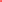 , find , find 